                                                                                                  2017-06-20
            	     		

HÖGANÄS KOMMUN KULLAGYMNASIET – RUTINER 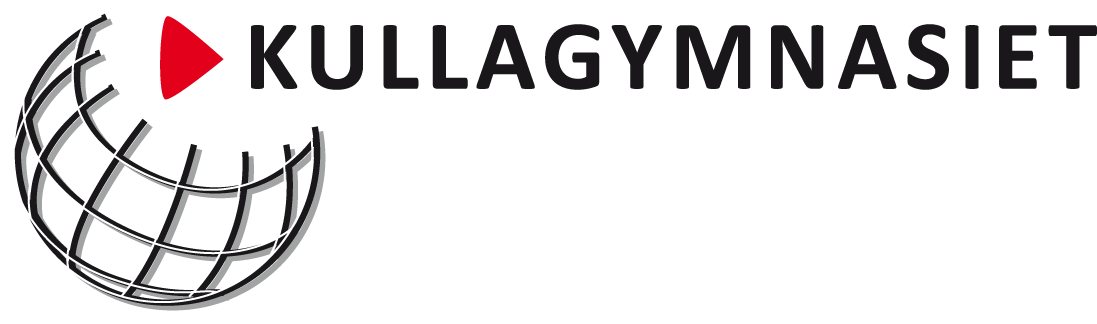 LIKABEHANDLING/KRÄNKANDE BEHANDLING Regelverket:Lag om förbud mot diskriminering och annan kränkande behandling av barn och elever. Lagens ändamål är att främja barns och elevers lika rättigheter och att motverka diskriminering, annan kränkande behandling och repressalier. Dessutom ska huvudmannen för verksamheten, dvs. rektor, se till att det finns en likabehandlingsplan. Lagen definierar också de förhållanden som är förbjudna.I Skollagen finns bestämmelser om likabehandling och sådan kränkande behandling av elev som inte omfattas av diskrimineringsgrunderna. I lagen finns också krav på att en likabehandlingsplan/åtgärder mot kränkande behandling upprättas.FN:s barnkonvention.Definitioner:Diskriminering är ett övergripande begrepp för negativ och kränkande behandling av elever eller grupper av elever utifrån någon eller några av diskrimineringsgrunderna. Diskriminering används också som begrepp i de fall där skolan genom t. ex strukturer, regler och arbetssätt kan upplevas som kränkande. I diskrimineringslagen (2008:567) kan man läsa:”De sju diskrimineringsgrunderna är kön, etnisk tillhörighet, religion eller annan trosuppfattning, sexuell läggning, funktionshinder ålder samt könsöverskridande identitet eller uttryck.”Direkt diskriminering är diskrimineringar som direkt kan kopplas till någon av diskriminerings-grunderna.Indirekt diskriminering är regler, rutiner, förhållningssätt mm som framstår som neutrala men som i praktiken missgynnar elever, t ex av visst kön, trosuppfattning eller funktionsnedsättning.Trakasserier är ett uppträdande som kränker en elevs värdighet och som har samband med någon av diskrimineringsgrunderna. Trakasserier är alltså diskriminering och kan utföras av vuxna gentemot elever eller mellan elever.Annan kränkande behandling är ett uppträdande som, utan att vara trakasserier, kränker en elevs värdighet.
Kränkningar kan vara fysiska, t ex att bli utsatt för slag eller knuffarverbala, t ex att bli hotad eller nedvärderande ordpsykosociala, t ex att bli utsatt för utfrysning eller ryktesspridningtexter och bilder, t ex klotter, sociala medierKränkningar kan bland annat ta sig uttryck som mobbning, diskriminering, sexuella trakasserier, rasism, främlingsfientlighet eller homofobi.Befogade tillsägelser, som innebär att skolans personal ibland måste tillrättavisa en eller flera elever, utgör inte en kränkning i lagens mening.KULLAGYMNASIETS1. VISIONPå Kullagymnasiet skall alla känna sig trygga. Ingen skall utsättas för diskriminering eller annan kränkande behandling. Alla elever och vuxna på Kullagymnasiet ska arbeta och utvecklas i en trivsam och trygg miljö både i skolan och på APL/praktik.2. MÅLSÄTTNINGGenom ett aktivt och målmedvetet arbete tar alla på skolan avstånd från diskriminering och kränkning. Den dagliga kontakten präglas av ömsesidig respekt där alla blir rättvist behandlade.

 3. AKTIVT ARBETEFörebyggande åtgärderSkollagen säger: ”Huvudmannen ska se till att det inom ramen för varje särskild verksamhet bedrivs ett målinriktat arbete för att motverka kränkande behandling av barn och elever” (6 kap 6§). Det innebär dels att varje år upprätta en plan med en översikt över nödvändiga åtgärder för att förebygga och förhindra att elever utsätts för kränkande behandling och dels att åtgärderna genomförs. Alla ska arbeta aktivt för att kränkningar av olika slag aldrig ska förekomma. På Kullagymnasiet arbetar vi årligen med följande funktioner och åtgärderIntroduktion av nya eleverTeambuilding i början av varje läsårMentorskapHälsosamtal i åk 1SkolkonferenserKlassråd Elevvårdsteam Utvecklingssamtal/Coachande samtal Systematiskt arbetsmiljöarbete, uppgifts- och ansvarsfördelning samt riskbedömningarKompetensutveckling för all personalArbetslagsmöten Arbetsplatsträffar APTSamverkansgrupp Styrdokument i form av ordningsreglerElevkårUtbildning av och stöd till elevskyddsombudKvalitetssäkring i form av utvärderingarQualisKontinuerligt värdegrundsarbete genom samtal och reflektion kring bemötande, förhållningssätt, etik och moral.Förberedelser/utvärderingar på yrkesprogrammen i samband med APL eller praktik.Likabehandlingsplan och åtgärder mot kränkande behandling:Varje år upprättas en likabehandlingsplan med konkreta åtgärder för att dels främja likabehandling och dels motverka kränkande behandling i alla former.Åtgärder vid diskriminering eller annan kränkningI skollagen 6 kap §10 kan man läsa: ”En lärare eller annan person som får kännedom om att en elev anser sig ha blivit utsatt för kränkande behandling i samband med verksamheten är skyldig att anmäla detta till rektor. Rektor är skyldig att anmäla till huvudmannen som i sin tur skyndsamt ska utreda omständigheterna kring de uppgivna kränkningarna och i förekommande fall vidta de åtgärder som skäligen kan krävas för att förhindra kränkande behandling i framtiden.”
På Kullagymnasiet använder vi följande arbetsgångDen som observerar kränkande handling är skyldig att agera på lämpligt sätt, t ex hämta hjälp.Mentor informeras om situationen.Mentor ansvarar för att samtal sker med den drabbade. Samtalet ska dokumenteras (steg 1).Om mentor vill ha hjälp att hantera frågan kontaktas elevhälsoteamet och rektor.Steg 1 – Enskilt samtal och kartläggning med den som utsatts.Vem eller vilka?När hände det?Hur länge har det pågått?I vilken situation känner sig den utsatte kränkt?
Steg 2 – Enskilda samtal med den eller de som utför kränkningen.Om det är flera som utför kränkningen sker samtalen samtidigt inom arbetslaget med stöd av rektor och kurator.I slutet av samtalet görs en överenskommelse om att kränkningen ska upphöra. Fortsatt kontakt med den drabbade. Uppföljning vid fortsatt kränkande beteende.Vårdnadshavare för båda parter kontaktas.Steg 3 – Uppföljningssamtal med den som känner sig kränkt.Steg 4 – Uppföljningssamtal med den som utför kränkningen.Om kränkningen fortsätterSteg 5 - Vårdnadshavare kallas snarast till samtal. Tillsammans med vårdnadshavare skrivs ett åtgärdsprogram eller en överenskommelse om hur kränkningarna ska stoppas.Steg 6 – Disciplinära åtgärder som rektor beslutar.Uppföljning och utvärderingPå Kullagymnasiet använder vi följande metoder för kartläggning, uppföljning och utvärdering:enkäter som mäter trivsel och om kränkande behandling förekommersamtal som komplement till enkäterna och som ger fördjupad förståelse och kunskapobservationer som ger kunskap om det sociala samspelet i t ex klassrum, korridorer och matsalkvalitetssäkring genom att likabehandlingsplanen utvärderas och uppdateras i slutet av varje år i samband med den årliga kvalitetsrapporten.rapportering till samverkansgruppen av tillbud och inträffade fall av kränkande behandlingLikabehandlingsplanenVid varje läsårs slut görs en uppföljning och utvärdering av årets likabehandlingsplan. Dessa åtgärder utgör därefter en del i arbetet med nästa års likabehandlingsplan.LIKABEHANDLINGSPLAN FÖR KULLAGYMNASIET
Värdegrund
Varje år upprättas en likabehandlingsplan med konkreta åtgärder för att dels främja likabehand-ling och dels motverka kränkande behandling i alla former. Planen utvärderas och uppdateras varje kalenderår i samband med den årliga kvalitetsrapporten.Uppföljning av förra årets åtgärderKullagymnasiets självvärdering i arbetslagen som genomfördes i november 2016 visade att skolan befinner sig på steg 4 i Qualistrappan inom Normer och värden (Trygghet och trivsel). Eleverna har en fysik arbetsmiljö som skapar trivsel. Skolans dokumenterade gemensamma värdegrund är förankrad bland personalen. Skolan arbetar aktivt och medvetet för att påverka och stimulera eleverna att omfatta vårt samhälles grundläggande demokratiska värderingar
Insatser för att uppnå målenI arbetslagen diskuterar vi regelbundet ordningsregler och skolans policy i olika värdegrundsfrågor, vilket också förmedlas till eleverna vid klassråd, mentorstimmar och utvecklingssamtal. Vi har en tydlighet kring värdegrundsfrågor och ordningsregler som gör att vi alla får en trevligare och bättre arbetsmiljö.Kullagymnasiet har skolgemensamma projekt som internationalisering vilka skapar känsla av gemenskap mellan elever och lärare på olika program och för framtiden en övergång mellan högstadiet och Kullagymnasiet. Kullagymnasiet har strategier för deltagande i externa nätverk: andra skolor i Sverige och utlandet på högstadie-, gymnasie- och universitetsnivå t.ex. Tyskland, Tanzania, Kina, ett trettiotal företag i Sverige och i andra länder. Mångfaldsfrågor och globalisering är självklara inslag på skolan. Läsåret för elever i åk1 inleds med introduktionsdagar. Programmet bygger på information om Kullagymnasiet, gymnasiestudier och gemenskapssyftande aktiviteter.Vid gruppindelningar är vi noga med att skapa blandade grupper utifrån kön och etnisk bakgrund i de klasser där möjlighet finns.Insatser görs för att öka antalet kvinnliga elever på Teknikprogrammet.Vi genomför skolgemensamma projekt både för att främja gemenskapen över årskurser och program.Elevambassadörerna som är en årskurs- och programblandad grupp av elever har fått en positiv effekt på gemenskapen över årskurser och program.Elever och vårdnadshavare får varje år ta del av skolans ordningsregler samt skriva under dokumentet. Skolan samverkar med föräldrar samt myndigheter och organisationer i närsamhället kring normer och värden. Samtliga insatser gör att eleverna får en större förståelse för varandras olikheter och för världen utanför skolan.Utvärdering av åtgärderSkolans självvärdering samt enkäter till personalen visar att det råder arbetsro samt att mobbning och kränkande särbehandling förebyggs och bekämpas. Förhållandet mellan personal och elever kännetecknas av förtroende och ömsesidig respekt. Skolan mäter även elevernas trygghet och trivsel; 86 procent av eleverna svarade hösten 2016 att de instämmer helt eller till stor del i att de trivs i skolan. Enkäterna visar också att 91 procent av eleverna följer skolans ordningsregler och att 90 procent har någon kamrat att vara med om de vill. 
Samtal med våra elever visar att de upplever stor gemenskap, trygghet och att det finns plats för alla.

Mål för likabehandlingsarbetet
Eleven skall känna sig trygg på sin skola. Varje elev skall från alla mötas av en respektfull inställning och ges möjlighet att bearbeta rädsla, oro och misstänksamhet.Öka andelen elever som trivs i skolan.Öka kunskapen om skolans resurspersoner.Åtgärder som ska påbörjas eller genomföras under åretLikabehandlingsplanen ska bli känd hos personal, elever och föräldrar. Alla ska beredas möjlighet att delta i utformningen. (Skolledningens ansvar).Arbetet med allas lika värde är ett ständigt pågående arbete som alltid kan förbättras. Arbetet med att skapa trygghet och trivsel är ett ständigt pågående arbete, som alltid kan förbättras, genom diskussioner, värderingsövningar och annat på mentorstider och i olika ämnen.Arbeta för att en större andel av eleverna trivs i skolan.Öka personalens förståelse för elevers olikheter beroende på t.ex. religiös tillhörighet.För att öka kunskapen om skolans resurspersoner t.ex. skolsköterska, kurator är det viktigt att dessa personer återkommande under året kommer ut i klasserna och berättar om sitt arbete. Studietekets personal skall i början av höstterminen besöka alla åk 1 klasser för att informera om dess tjänster.Fortsätta stärka elevkåren och dess arbete med att starta upp olika intressegrupper. Fortsätta med elevambassadörer och ge dem vidareutbildning och uppdrag.
Rutiner för akuta åtgärder, uppföljande insatser och dokumentationInträffar en akut situation, eller någon i personalen får reda på att diskriminering eller annan kränkning förekommer, vidtas omgående åtgärder omgående enligt punkt 3.b ovan; Rutiner Likabehandling/Kränkandesärbehandling.Alla åtgärder dokumenteras. Alla ärenden angående diskriminering och kränkning följs systematiskt upp. Vidtagna åtgärder utvärderas och vid behov revideras styrdokumenten.